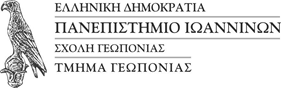 Πανεπιστημιούπολη Κωστακιών,  Άρτα                                                                                                                        Άρτα, 19/04/2022ΣΤ ' ΕΞΑΜΗΝΟ ΖΠΜΙΚΡΟΒΙΟΛΟΓΙΑ - ΑΝΟΣΟΛΟΓΙΑ ΤΩΝ ΖΩΩΝ Α Ν Α Κ Ο Ι Ν Ω Σ ΗΓίνεται γνωστό στους φοιτητές τους Τμήματος που παρακολουθούν το μάθημα «Μικροβιολογία – Ανοσολογία των Ζώων» ότι στην ομάδα του MS TEAMS με κωδικό 
byo3e8n υπάρχουν αναρτημένες  οι σημειώσεις Θεωρίας και Εργαστηρίου του παραπάνω μαθήματος. Αθηνά Τζώρα Καθηγήτρια